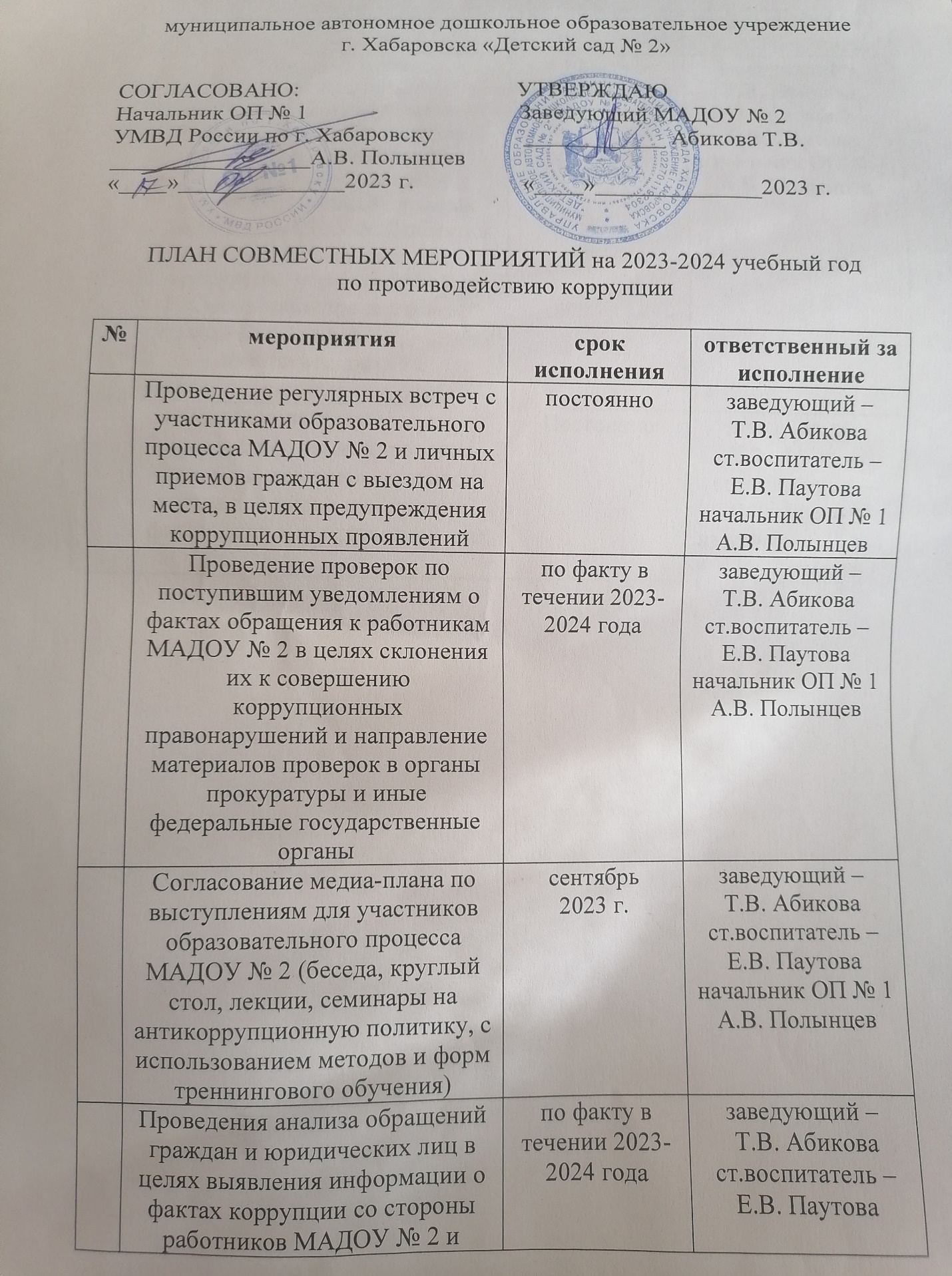 Осуществление организационных разъяснительных мероприятий по вопросам противодействию коррупции (разработка и распространение среди участников образовательных процесса МАДОУ № 2 памятки разъясняющей понятие коррупции, порядок действия граждан при встрече с фактом проявления коррупции, а также ответственности за пособничество таким фактам)по факту в течении 2023-2024 годазаведующий – Т.В. Абиковаст.воспитатель – Е.В. Паутова начальник ОП № 1 А.В. ПолынцевИспользование положительной практики функционирования                  «телефона доверия», почтового ящика для писем и обращений физических и юридических лиц.Постояннозаведующий – Т.В. Абиковаст.воспитатель – Е.В. Паутова начальник ОП № 1 А.В. Полынцев